Специальный союз по Международной патентной классификации (Союз МПК) Рабочая группа по пересмотру МПКТридцать шестая сессияЖенева, 31 октября – 4 ноября 2016 г.ОТЧЕТпринят Рабочей группойВВЕДЕНИЕРабочая группа по пересмотру МПК (далее именуемая «Рабочая группа») провела свою тридцать шестую сессию 31 октября – 4 ноября 2016 г. в Женеве.  На сессии были представлены следующие члены Рабочей группы:  Бразилия, Канада, Китай, Чешская Республика, Франция, Германия, Греция, Ирландия, Япония, Норвегия, Республика Корея, Румыния, Российская Федерация, Испания, Швеция, Швейцария, Турция, Соединенное Королевство, Соединенные Штаты Америки, Африканская организация интеллектуальной собственности (АОИС), Африканская региональная организация интеллектуальной собственности (АРОИС), Европейское патентное ведомство (EПO) (22).  Список участников содержится в приложении I к настоящему отчету.2.	Сессию открыл директор Отдела международных классификаций и стандартов г-н К. Фусими.ДОЛЖНОСТНЫЕ ЛИЦАФункции секретаря на сессии выполняла г-жа Н. Сюй (ВОИС.ПРИНЯТИЕ ПОВЕСТКИ ДНЯ Рабочая группа единогласно приняла содержащуюся в приложении II к настоящему отчету повестку дня с несколькими изменениями.ОБСУЖДЕНИЯ, ВЫВОДЫ И РЕШЕНИЯ В соответствии с решением руководящих органов ВОИС, принятым на десятой серии заседаний, состоявшихся 24 сентября – 2 октября 1979 г. (см. пункты 51 и 52 документа AB/X/32), в отчет о данной сессии включены только выводы Рабочей группы (решения, рекомендации, мнения и т.д.);  в нем не воспроизводятся, в частности, заявления кого-либо из участников, за исключением оговорок, сделанных в отношении определенного вывода Рабочей группы или озвученных повторно после принятия вывода. Отчет о пятнадцатой сессии Рабочей группы пяти ведущих ведомств ИС по классификации (IP5 WG1) Рабочая группа приняла к сведению устный отчет Государственного ведомства интеллектуальной собственности Китайской Народной Республики (SIPO) от имени пяти ведомств ИС. Рабочая группа отметила, что на пятнадцатой сессии IP5 WG1 пять ведомств ИС приняли решение перевести восемь проектов категории F, в частности проекты F 050, F 078 и F 080, на стадию МПК. Рабочая группа также отметила, что пять ведомств ИС приняли решение о том, что предложения категорий E/J, обсуждаемые до перевода на стадию МПК, должны быть дополнены к перечню действующих проектов (проекты категории F) и предложений (предложения категории P) IP5, публикуемому для сведения сообщества МПК, в целях повышения прозрачности работы пяти ведомств ИС.  SIPO разместило от имени пяти ведомств ИС данный актуализированный перечень всех действующих предложений и проектов МПК на веб-сайте электронного форума МПК (далее именуемого «электронный форум»), посвященной проекту CE 456.ПРОГРАММА ПЕРЕСМОТРА МПКРабочая группа обсудила 35 проектов пересмотра, в частности проекты C 471, C 474, C 476, C 479, C 481, C 483, C 484, C 486, C 487, F 008, F 024, F 034, F 035, F 039, F 041, F 044, F 045, F 046, F 047, F 051, F 052, F 054, F 055, F 056, F 057, F 058, F 059, F 061, F 062, F 063, F 064, F 065, F 066, F 067 и F 069.Статус этих проектов и дальнейшие меры с указанием сроков обозначены в соответствующих проектах на веб-сайте электронного форума.  Все решения, замечания и технические приложения содержатся в приложениях «Решения Рабочей группы» к соответствующим проектам, размещенным на веб-сайте электронного форума.Рабочая группа подтвердила свою рекомендацию докладчикам по проектам пересмотра периодически просматривать ссылки в пересмотренных частях соответствующих проектов и вносить предложения об исключении из схемы ссылок неограничительного характера (далее именуемых «NRL»), при наличии таковых, и предлагать определения там, где это необходимо (см. приложение VII к документу IPC/CE/47/2).Секретариат сообщил, что в досье проекта WG 191 будет включена обновленная таблица с указанием того, были ли соответствующие NRL исключены из схемы. ПРОГРАММА ВЫРАБОТКИ ОПРЕДЕЛЕНИЙ МПКРабочая группа обсудила три проекта выработки определений, в частности проекты D 271, D 306 и D 228.Статус этих проектов и дальнейшие меры с указанием сроков обозначены в соответствующих проектах на веб-сайте электронного форума.  Все решения, замечания и технические приложения содержатся в приложениях «Решения Рабочей группы» к соответствующим проектам, размещенным на веб-сайте электронного форума.  Рабочая группа завершила четыре проекта выработки определений, которые будут опубликованы вместе с версией МПК 2018.01.  Секретариат сообщил, что в досье проекта будет включена обновленная таблица с указанием статуса работы по введению остающихся основных групп.Рабочая группа постановила создать на основе проекта M 613 новый проект выработки определений, а именно проект D 310, касающийся подкласса H05K, назначив докладчиком по нему ЕПВ. ПОДДЕРЖАНИЕ МПК20.	Рабочая группа обсудила 7 проектов поддержания, в частности проекты M 613, M 756, M 768, M 769, M 770, M 771 и M 772.Статус этих проектов и дальнейшие меры с указанием сроков обозначены в соответствующих проектах на веб-сайте электронного форума.  Все решения, замечания и технические приложения содержатся в приложениях «Решения Рабочей группы» к соответствующим проектам, размещенным на веб-сайте электронного форума.Рабочая группа постановила создать следующие три новых проекта поддержания: в области химии: 		M 773 (A21D, Бразилия) – на основе проекта C 481; в области электричества: 	M 774 (G06T, Соединенное Королевство) – на основе проекта C 474;  и M 775 (H04W, Бразилия) – на основе проектов F 058 и F 062.ПРЕДЛОЖЕНИЕ ОБ использоваНИИ IPCRMS И электронного форума мпк Обсуждения были основаны на приложении 4 к проекту WG 351, содержащему предложение Международного бюро в отношении процедуры использования Системы управления процессом пересмотра МПК (IPCRMS) и ее взаимосвязи с электронным форумом МПК.Рабочая группа постановила, что главной дискуссионной площадкой, например для управления работой по пересмотру МПК, определения сроков осуществления работы и контроля за их соблюдением, обеспечения возможности ведомствам представлять комментарии общего характера и т.д., будет оставаться электронный форум, который будет дополнять IPCRMS, что позволит повысить эффективность работы по подготовке, рассмотрению и принятию поправок к МПК. Рабочая группа согласилась с предложенной процедурой в качестве оптимальной практики использования IPCRMS и электронного форума, благодаря которой ведомства смогут следить за дискуссией на электронном форуме без необходимости ежедневно проверять содержание одновременно IPCRMS и электронного форума.Рабочая группа настоятельно призвала ведомства начать использовать IPCRMS в соответствии с согласованной процедурой, содержащейся в приложении III к настоящему отчету. Рабочая группа далее согласилась с предложенными сроками осуществления работы ведомствами, которые приводятся в пунктах (a) – (c) указанного предложения, что обеспечит эффективность обсуждений на очных сессиях Рабочей группы.  Рабочая группа поручила Международному бюро строго примерять их. Было решено, что процедура может быть усовершенствована после того, как ведомства и Международное бюро накопят больший опыт использования IPCRMS и электронного форума.Обновленная информация об информационно-технической поддержке МПК Рабочая группа приняла к сведению презентацию Международного бюро о статусе различных систем и проектов в области ИТ, внедряемых для поддержки МПК.Рабочая группа была проинформирована о статусе и детальном графике запланированного перехода к системе авторизации на основе пароля зарегистрированного пользователя для доступа к приложениям МПК.  Кроме того, было отмечено, что задержка перехода была связана с принятым в июне 2016 г. решением об изменении технологии авторизации в рамках всей Организации.Кроме того, Рабочая группа была проинформирована о том, что Рабочий список для версии МПК 2017.01 будет доступен в середине ноября 2016 г.Рабочая группа была далее проинформирована о статусе модернизации платформы публикации МПК (IPCPUB 7), и для нее была проведена реальная демонстрация новых функциональных возможностей, в частности функции архиватора для прежних версий МПК и функции интеллектуального поиска на основе недавно переработанного веб-сервиса IPCCAT.Международное бюро будет предоставлять программный пакет IPCPUB 7 по запросу заинтересованных ведомств для упрощения их работы по публикации МПК в переводе на их соответствующие языки с использованием IPCRMS.Следующая сессия Рабочей группы Оценив предполагаемый объем работы на следующей сессии, Рабочая группа приняла решение посвятить первые два дня работы вопросам из области электричества, еще один день работы – вопросам из области химии, а последние два для работы – вопросам из области механики.  Рабочая группа приняла к сведению предварительные сроки проведения тридцать седьмой сессии:  15 – 19 мая 2017 г.Настоящий отчет был единогласно принят Рабочей группой с использованием электронных средств 29 ноября 2016 г. [Приложения следуют]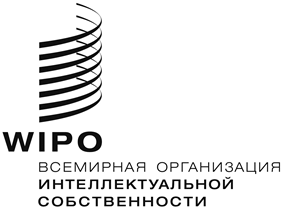 RIPC/WG/36/2IPC/WG/36/2IPC/WG/36/2ОРИГИНАЛ:  АНГЛИЙСКИЙОРИГИНАЛ:  АНГЛИЙСКИЙОРИГИНАЛ:  АНГЛИЙСКИЙДАТА:  29 ноября 2016 г.ДАТА:  29 ноября 2016 г.ДАТА:  29 ноября 2016 г.